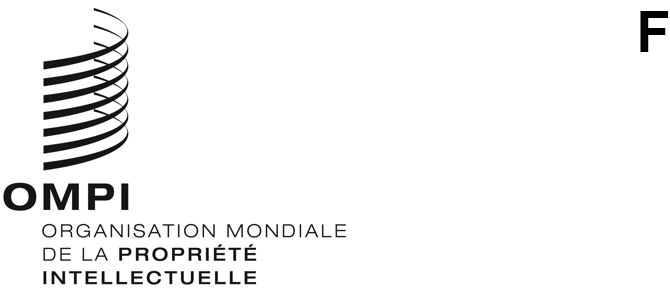 CDIP/31/1ORIGINAL : anglaisDATE : 27 novembre 2023Comité du développement et de la propriété intellectuelle (CDIP)Trente et unième sessionGenève, 27 novembre – 1er décembre 2023Ordre du jouradopté par le comitéOuverture de la sessionAdoption de l’ordre du jourVoir le présent document.Déclarations généralesSuivi, évaluation et examen de la mise en œuvre de toutes les recommandations du Plan d’action pour le développement et rapport sur cette mise en œuvreRapport sur l’état d’avancement de la mise en œuvre des 45 recommandations du Plan d’action pour le développementVoir le document CDIP/31/2.Rapports sur l’état d’avancement des projets en cours relevant du Plan d’action pour le développementVoir le document CDIP/31/3.Rapport sur la Conférence internationale sur la propriété intellectuelle et le développement – propriété intellectuelle et innovation au service d’une agriculture durable (24 avril 2023)Voir le document CDIP/31/4.Rapport d’achèvement du projet sur le droit d’auteur et la distribution de contenu dans l’environnement numériqueVoir le document CDIP/31/6.Rapport d’évaluation du projet sur le droit d’auteur et la distribution de contenu dans l’environnement numériqueVoir le document CDIP/31/7.Rapport d’évaluation de l’impact du projet relatif à la propriété intellectuelle et au développement socioéconomiqueVoir le document CDIP/31/8.4.i)	Assistance technique de l’OMPI dans le domaine de la coopération pour le développementCompilation des thèmes proposés par le Secrétariat pour les futurs webinaires sur l’assistance techniqueVoir le document CDIP/31/INF/5.Examen du programme de travail pour la mise en œuvre des recommandations adoptéesPoursuite des discussions sur les recommandations de l’étude indépendante qui ont été adoptées – proposition mise à jour du Secrétariat et contributions des États membresVoir le document CDIP/29/6.Projet sur la collaboration en matière de propriété intellectuelle et d’innovation en tant que fondement du transfert de technologie et de la mise sur le marché des résultats de la recherche – proposition de projet soumise par les PhilippinesVoir le document CDIP/31/5.Projet sur la propriété intellectuelle et la libération du potentiel des indications géographiques non agricoles pour l’autonomisation des communautés locales et la préservation ou la renaissance des arts et traditions locaux – proposition de projet présentée par l’IndeVoir le document CDIP/31/9.Projet relatif au droit d’auteur et à la distribution de contenu dans l’environnement numérique – Phase II – proposition de projet présentée par le BrésilVoir le document CDIP/31/10.Compilation des thèmes proposés par les États membres à examiner au titre du point de l’ordre du jour intitulé “Propriété intellectuelle et développement”Voir le document CDIP/31/11 Rev.Compilation des sous-thèmes proposés par les États membres pour la Conférence internationale sur la propriété intellectuelle et le développementVoir le document CDIP/31/12 Rev.Résumé concernant l’outil de l’OMPI intitulé “Tirer parti de la créativité, le droit d’auteur à l’intention des professionnels de l’industrie de l’animation : un outil de formation”Voir le document CDIP/31/INF/2.Résumé concernant l’outil de l’OMPI sur le rôle des droits de propriété intellectuelle dans le secteur de la mode : de la conception à la commercialisationVoir le document CDIP/31/INF/3.Résumé relatif à l’outil de l’OMPI intitulé “bâtir une économie de l’édition numérique : perspectives et cadre pour son développement”Voir le document CDIP/31/INF/4.Propriété intellectuelle et développementLutter contre le changement climatique : la propriété intellectuelle contribue à plafonner les émissions de carbone et à atteindre la neutralité carboneTravaux futursRésumé présenté par le présidentClôture de la session[Fin du document]